11-24/DEC-00014. Declaración Institucional por la que el Parlamento de Navarra se adhiere al Día Mundial de la EndometriosisAprobación por la Junta de PortavocesEn sesión celebrada el día 11 de marzo de 2024, la Junta de Portavoces del Parlamento de Navarra aprobó la siguiente declaración:“1. El Parlamento de Navarra se adhiere a este Día Mundial de la Endometriosis y apoya las distintas actividades e iniciativas que durante el 14 de marzo van a desarrollar las asociaciones navarras para dar visibilidad a esta patología crónica.2. El Parlamento de Navarra se reafirma en la moción aprobada el 11 de mayo de 2022 en su apuesta por un modelo organizativo asistencial para las mujeres con sospecha o diagnóstico confirmado de endometriosis, la implantación de una Unidad de Endometriosis Multidisciplinar, por un protocolo de detección precoz de esta patología, por incrementar la formación del personal sanitario de Atención Primaria, por configurar un censo real de enfermas en Navarra, por la promoción de la investigación en la genética y en el tratamiento y por la realización de campañas de difusión.3. El Parlamento de Navarra celebrará el jueves 14 de marzo un acto en el atrio junto a ASENNA y ADAEC para conmemorar el día Mundial, en el que las asociaciones leerán un comunicado.4. El Parlamento de Navarra iluminará de amarillo su fachada coincidiendo con la conmemoración del Día Mundial de la Endometriosis”.Pamplona, 11 de marzo de 2024El Presidente: Unai Hualde Iglesias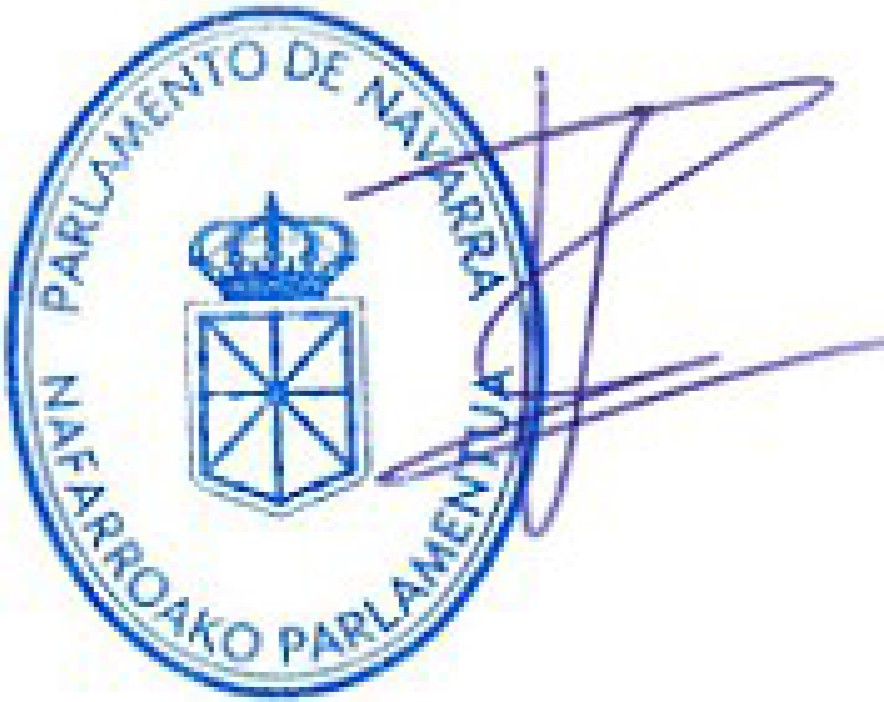 